В прошедшие выходные когда все гости и жители Ножовки отмечали юбилей нашего любимого села в Ножовской сельской библиотеке- музее состоялась историко- познавательная  вкуснашно- развлекательная программа «Эх, Ножовочка былинная…», в которой принимали участие подрастающее поколение Ножовского поселения – дети. Начался наш праздник экскурсией в музей, где в форме викторины дети отвечали на вопросы по истории Ножовке по быту и укладу крестьянской избы, пробовали из русской матушки печки ухватом перенести горшки на стол, где стоял пузатый самовар.  А вот как «работает» самовар? -  не каждый смог ответить.Примеряли каски Великой Отечественной войны, которые имеются в экспозициях музея.Наши конкурсы, в этот раз проводились в необычном форме. Всю развлекательныю программу мы провели по мини- блокам, по нашим названиям микрарайонов. Например – блок Гарюшки- от слова гарь- по истории села известно, что в 1901 годы был пожар и сгорело 657 домов. Ребята охотно отвечали на вопросы о пожарной безопасности и разбившись на отряды провели эстафету «Бравый пожарник». А игру - крокодил мы провели в блоке «Постати» (вся стать красота  Ножовки видна с горы, где и находится этот микрорайон) и так по всем микрорайонам. В результате нашего праздника был выявлен отряд победитель, который получил звание «Краевед Ножовки».На нашей  «библиовечеринке» был проведен опрос «Моя улица», где было предложено написать о плюсах и минусах своей улицы и назвать имя самого «доброго» человека живущего по соседству. Хочется отметить, что все без исключения отметили красоту села, природу и местные достопримечательности. А вечер наш закончился, как и полагается, сладко- приятным и  все мы  остались довольны и радостны.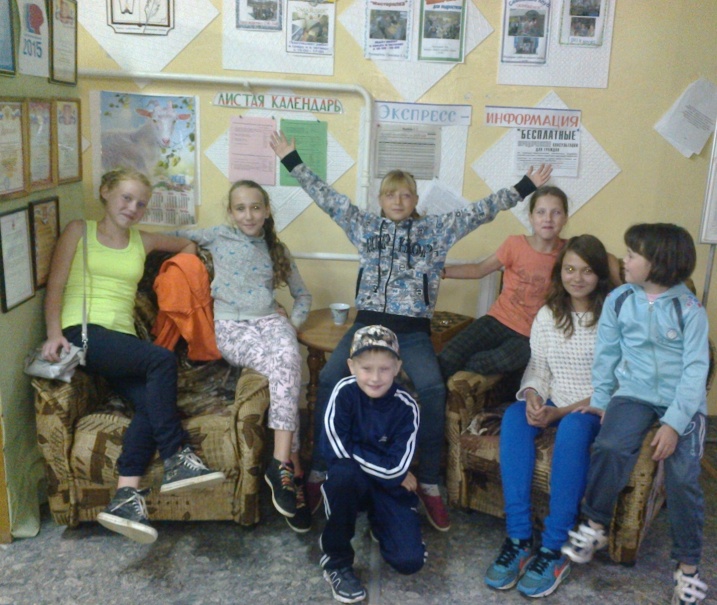 